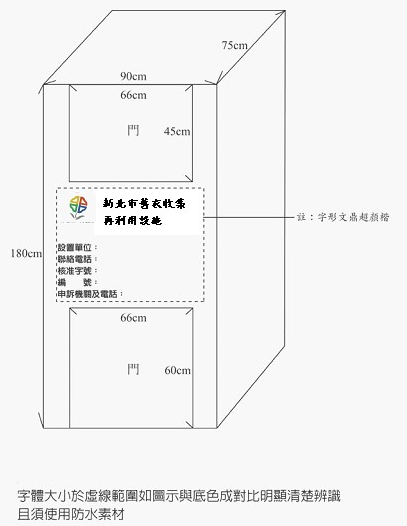 箱體高度：180公分，寬度：90公分，深度：75公分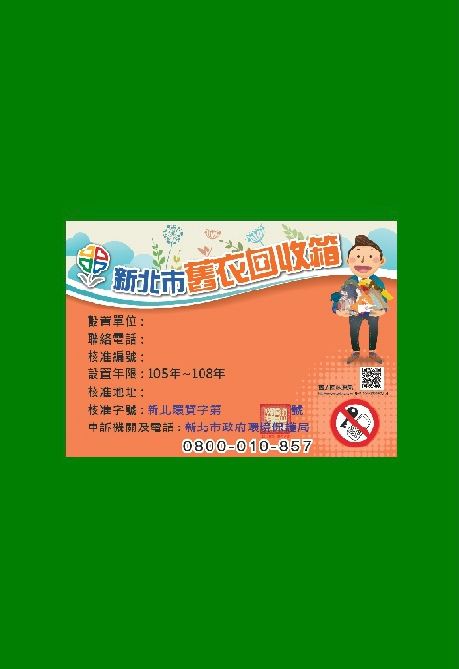 